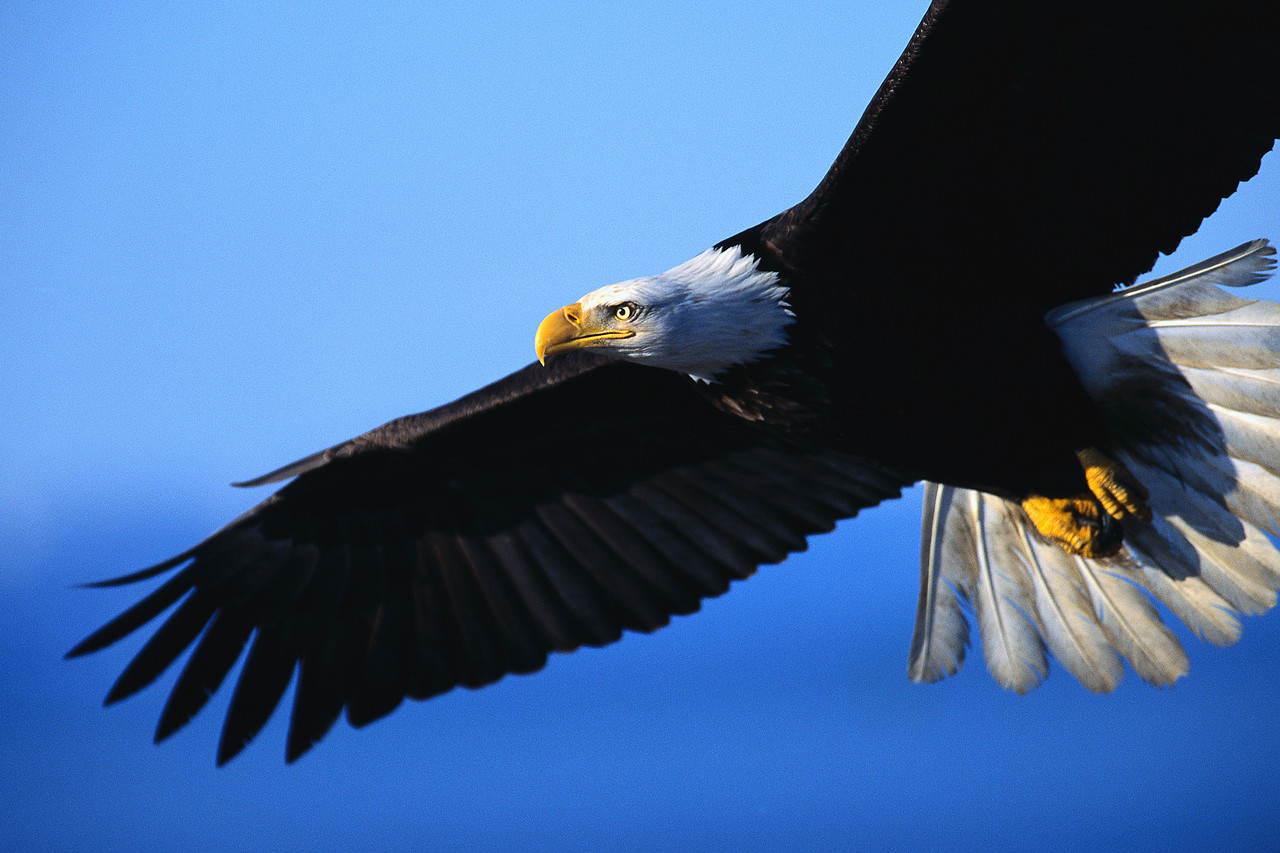 Stockton Baptist School Admissions ChecklistApplication Packet_____	Family Information/Contract	_____	Student Information Page_____ 	Church/Parent/Emergency/Pick Up Authorization Form_____	Consent for Administration of Medications/Medication Chart_____ 	Understanding/Commitment Form_____ 	Student Standard of Conduct Form_____ 	Field Trip Permission Form_____ 	Photo/Media Release Permission Form_____	Fundraiser Exemption Request Form_____	Pastoral Recommendation Form (9th-12 Grade)_____	Policy Statement_____	Health & Safety PlanOther Forms_____	Birth Certificate_____	Immunization Record_____	HS Transcripts - (Unofficial)_____	Lunch Application - Turned into KitchenFees (Amount Collected)$_____	Registration Fee$_____	Book Fee$_____	Tuition$_____ 	Testing Fee$ _____	Fundraising Exemption FeeSchool Office (Date)_____	CUM Requested	_____	CUM Received_____	Official Transcript_____ 	K/7th Grade Immunization Form Updates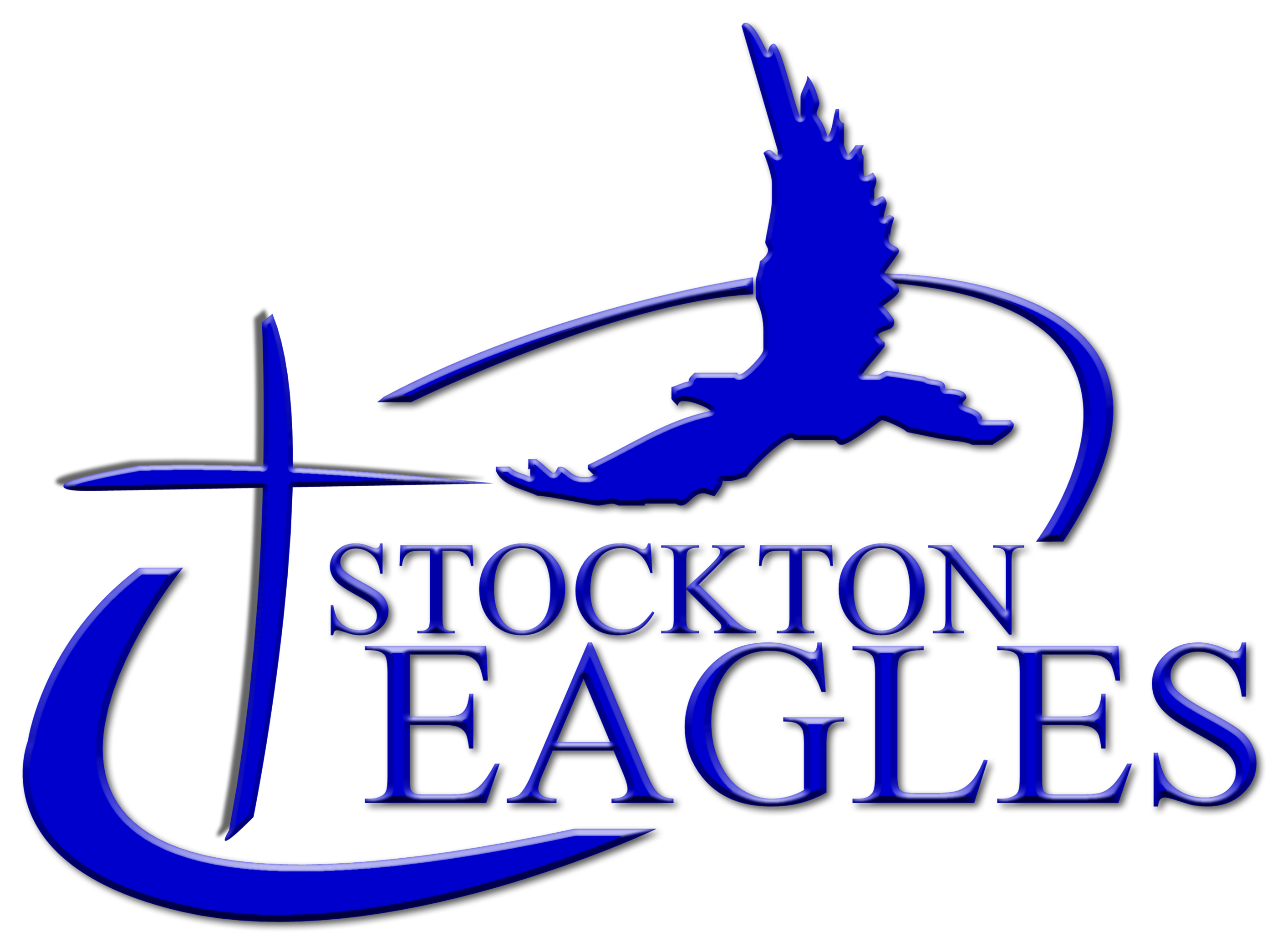 2023-2024 Stockton Baptist School Student Information Form1st Child’s Name: ________________________________________________________________________________________________			(Last)					(First)					(Middle Initial)Address: ______________________________________________________________________________________________________			(Street)					(City)					(ZIP)Grade: ___________  Age: _______  Date of Birth: ________________________________  Phone: _____________________________ Right    or    Left    Handed   (circle one)    Student's grades have been:   (   ) Superior  (   ) Above Average   (   ) Average   (   ) Below AveragePhysical Difficulties: ____________________________________________________________________________________________Food or Drug Allergies: __________________________________________________________________________________________Previous School: _______________________________________________________________________________________________2nd Child’s Name: ________________________________________________________________________________________________			(Last)					(First)					(Middle Initial)Address: ______________________________________________________________________________________________________			(Street)					(City)					(ZIP)Grade: ___________  Age: _______  Date of Birth: ________________________________  Phone: _____________________________ Right    or    Left    Handed   (circle one)    Student's grades have been:   (   ) Superior  (   ) Above Average   (   ) Average   (   ) Below AveragePhysical Difficulties: ____________________________________________________________________________________________Food or Drug Allergies: __________________________________________________________________________________________Previous School: _______________________________________________________________________________________________3rd Child’s Name: ________________________________________________________________________________________________			(Last)					(First)					(Middle Initial)Address: ______________________________________________________________________________________________________			(Street)					(City)					(ZIP)Grade: ___________  Age: _______  Date of Birth: ________________________________  Phone: _____________________________ Right    or    Left    Handed   (circle one)    Student's grades have been:   (   ) Superior  (   ) Above Average   (   ) Average   (   ) Below AveragePhysical Difficulties: ____________________________________________________________________________________________Food or Drug Allergies: __________________________________________________________________________________________Previous School: _______________________________________________________________________________________________4th Child’s Name: ________________________________________________________________________________________________			(Last)					(First)					(Middle Initial)Address: ______________________________________________________________________________________________________			(Street)					(City)					(ZIP)Grade: ___________  Age: _______  Date of Birth: ________________________________  Phone: _____________________________ Right    or    Left    Handed   (circle one)    Student's grades have been:   (   ) Superior  (   ) Above Average   (   ) Average   (   ) Below AveragePhysical Difficulties: ____________________________________________________________________________________________Food or Drug Allergies: __________________________________________________________________________________________Previous School: _______________________________________________________________________________________________Church InformationChurch now attending: ____________________________________________________  Pastor’s Name: _________________________Address:  _______________________________________________________________ Phone Number: _________________________Parent InformationFather’s Name: ______________________________________  Home Phone: _________________ Cell Phone: __________________ Address: ___________________________________________  City:_________________________ State: _____  Zip: _____________E-mail address: ________________________________________________________________________________________________Occupation: ___________________________________________________________________	Work Phone: 			Company Name: ____________________________________	Company Address: _________________________________________   Mother’s Name: ______________________________________  Home Phone: _________________ Cell Phone: __________________ Address: ___________________________________________  City:_________________________ State: _____  Zip: _____________E-mail address: ________________________________________________________________________________________________Occupation: ____________________________________________________________________	Work Phone: 		_________Company Name: ____________________________________	Company Address: ___________________________________________   With whom does the student reside?________________________________________________________________________________Two Emergency Phone Numbers – to be contacted when parents cannot be reached:1. Name						Phone #				Relationship to student			2. Name						Phone #				Relationship to student			Child Pick-Up AuthorizationThe following people have permission to pick up my child:Parent's Signature:_____________________________________________________________________________Date______________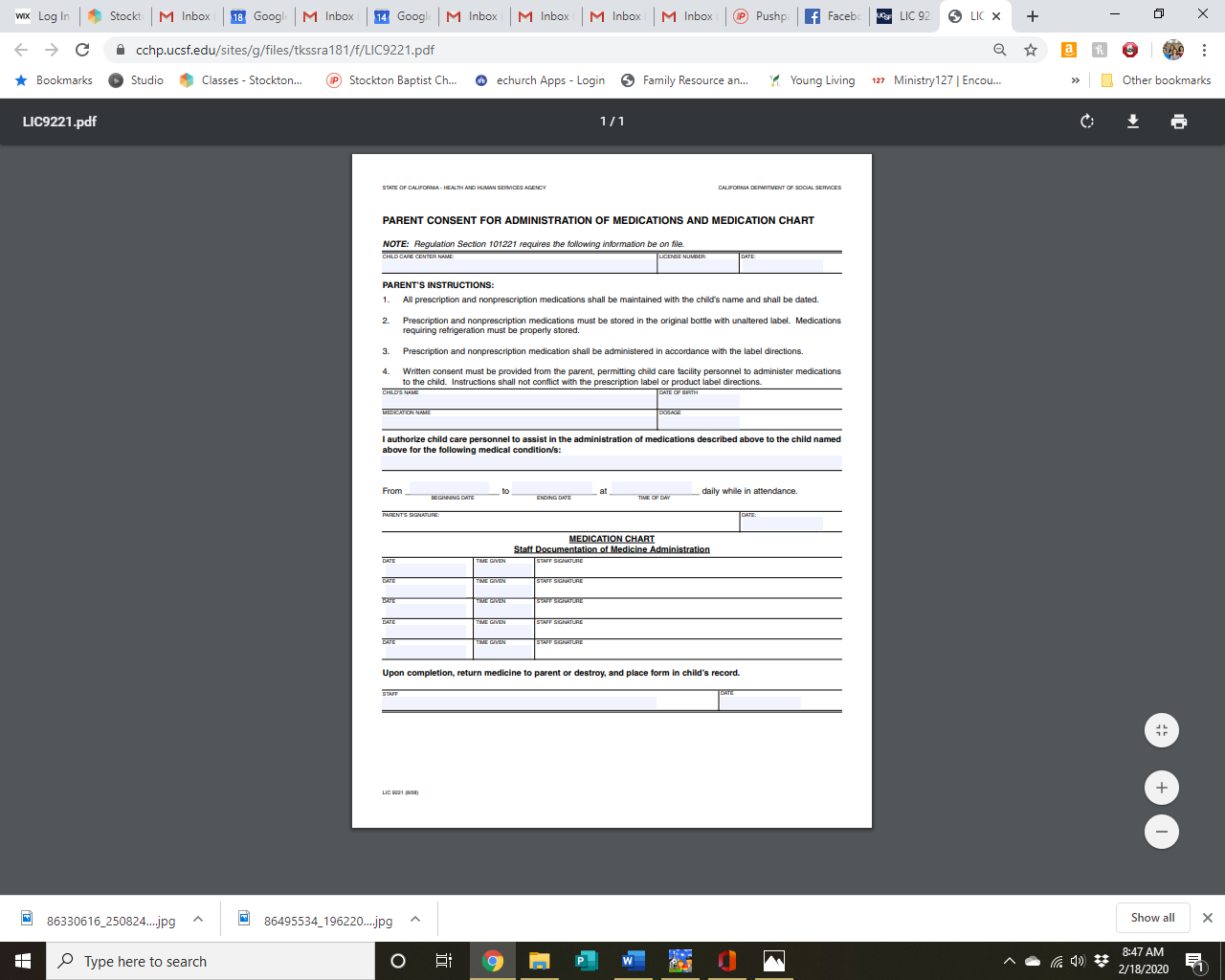 Stockton Baptist School STUDENT STANDARD OF CONDUCTStudent’s Name _________________________________________________Age ___________                           Last				  First                                MIThe student’s attitudes, conversation, and behavior reflect the character of the institution from which he derives his training, both home and church.  This form reflects the Christian school’s attempts to secure students who would    best adjust to the rigor of a highly disciplined training program that must set high standards.  These standards will result in a charactered student to lead in reformation for our nation and the world.Do you attend church regularly? _______________ Where? _____________________________Are you a Christian? __________  At what age did you receive Christ as your Savior? _______Do you accept the Bible as God’s Word and submit yourself to its principles as a final authority in every area of     your life? ___________________Do you sincerely pledge allegiance to the Christian and national flags? ___________________Have you ever smoked______________ Have you ever drunk alcoholic beverages?  _________Have you ever used or possessed narcotics (dope, pills, marijuana, etc.) of any kind? __________Have you ever run away from home? _____________ If yes, how long ago? ________________Will you promise not to draw, wear, or display in any way anti-Christian symbols?___________Will you agree to dress according to the uniform guidelines and hair code?  ________________Will you agree to dress in public in a manner that will be a consistent, daily example of our Lord Jesus Christ? ___________________Will you honestly agree to keep all the school rules and respect authority without being critical and finding fault? ______________________General Policy:Students are expected to abide by these standards of conduct throughout their enrollment whether at home, church,   or elsewhere.  Students found to be out of harmony with the school’s ideals of work and life may be invited to withdraw whenever the administration determines it is necessary.As a student of the Christian school, I pledge to uphold this school’s standards against cheating, fighting, swearing, smoking, gambling, dancing, drinking alcoholic beverages, using or talking favorably about narcotics, or using indecent language, and will act in a very orderly and respectful manner.   I will maintain Christian standards in courtesy, kindness, morality, and honesty.  I will strive to be of unquestionable character in dress, conduct, and other areas of life.	I agree to abide by the above standards of conduct and other regulations expected of each student enrolled in this Christian education program while I am a student attending the school and will not give the impression to students, parents, or faculty that I am not in harmony with the goals, aims and standards of the school.__________________________________________________  _________________________Student’s Signature						      Date______________________________________________________________________________________________Parent’s Signature						      Principal’s SignaturePhoto/Media Permission In order to best promote our school, we would like to ask permission to photograph/video tape your child to use in any of our publications. Please sign below to give your permission.Thank you,Stockton Baptist School StaffI, __________________________ give Stockton Baptist School permission to photograph/video tape my child(ren).Child(ren) Name(s): ________________________________________________________________________________________________________________________________________________		_________________________Parent Signature					DateFUNDRAISER EXEMPTION REQUEST2023-2024Student Name: ___________________________In order to help provide the students of Stockton Baptist School and Noah’s Ark Preschool with the funds necessary to maintain safe and enjoyable buildings,  playground equipment and facilities, I understand that Stockton Baptist School and Noah’s Ark Preschool will occasionally host a fundraiser to obtain those funds. Fundraising is sometimes time-consuming and not always convenient, therefore,  parents may wish to opt out of a year’s fundraisers for their child(ren). In this case, as stated in our school and preschool handbooks, there will be a    $150 fee charged per student to become exempt from all fundraisers for that school  year. If you’d like to pay this upfront, you are welcome to do so. We also offer the option to pay this fee in a split payment of $75 charged to both your October and     April payments. If you would like to request to be exempt, please fill out the below  (one form per child):Please check one option:_______ $150 payment to be charged in October_______ Two $75 payments to be charged once in October and once in April I, ____________________________ hereby request to be exempt from all fundraisers in the current school year of 2023-2024. I commit to the above   marked fees to be charged to my child’s tuition payment(s).__________________________________	_________________Signature							DateStockton Baptist SchoolPastoral Recommendation (7th-12th Grade Only)Dear Pastor,The following student is applying for admission to Stockton Baptist School.  Please complete and return the following information as soon as possible.  We must have this information in order to complete the processing of the application.  All information will be kept confidential. Thank you           for your assistance.Student’s Name: _____________________________________ Grade: ______________How long have you known the student: ________________________In what church activities does the student participate? _____________________________________How would you rate the student in these areas: How many services does the family attend per week? _______________________________What do you consider the students strong points? _________________________________________What do you consider the students weak points? __________________________________________Does the applicant have special skills or talents? __________________________________________Additional Comments: ________________________________________________________________________________________________________________________________________________________________________________________________________________________________Pastor’s Name: ________________________ Name of Church: _____________________________Signature: ___________________________________________ Date: _______________________Please mail to: Stockton Baptist School, 5480 N. Hwy 99, Stockton, CA  95212, (209) 931-6101Or Fax to: Stockton Baptist School   Attn: School Office (209) 931-6109Parents: Please read the following statements carefully and sign below to indicate your agreement.I hereby affirm that I have read the Student Handbook and discussed its policies with my student.I certify that I consent to and will submit to all governing policies of the school, including all applicable policies in the Student Handbook.I understand that the standards of the school do not tolerate profanity,  fighting, obscenity in word or action, dishonor to the Holy Trinity and the Word of God, disrespect to the personnel of the school or any students, or continued disobedience to the established policies of the school.I understand that the services of the school are engaged by mutual consent, and that either the school or I reserve the right to terminate any or all services at any time. I understand that this Handbook does not contractually bind Stockton Baptist School and is subject to change without notice by decision of Stockton Baptist School’s governing body. Admission to the school is a privilege, not a right, and admission for one school year does not guarantee automatic admission for future school years.______________________________________				_________________________Signature of Mother								Date________________________________________________				________________________________Signature of Father								DateStudents in Grades 7-12: Please read the following statement carefully and sign below to indicate your agreement.I hereby affirm that I have read the Student Handbook. I certify that I consent to and will submit to all governing policies of the school, including all applicable policies in the Student Handbook.I understand that this Handbook does not contractually bind Stockton Baptist School and is subject to change without notice by decision of Stockton Baptist School’s governing body.I understand that admission to the school is a privilege, not a right, and that any behavior, either on or off campus, which is not consistent with the school’s standards could result in the loss of that privilege.	__________________________________									Signature of Student								DateNamePhone NumberRelationship to childSuperiorAbove AverageAverageBelow AverageCommentsPersonal IntegrityLeadershipSelf-ControlRespect for Authority